           Пријава за ПРИПРЕМНИ РАЗРЕД - ВРТИЋ 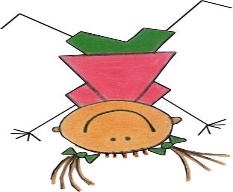                                                   школске 2019/2020   Датум ________________				Потпис ____________________________Име и презиме ученикаДатум,  место рођењаАдреса становања , насеље ,Телефон у стану, мобилни телефони оба родитељаИме оца  ,   име  мајкеМузичко образовање оцаМузичко образовање  мајкеНазив РЕДОВНЕ установе(обданишта)коју ученик похађа школске 2019/2020 годинеДруге активности и обавезе поред музичке школе 2019/2020 годинеВаша порука Коментари